2016 記憶紀錄計畫工作坊簡章 2016 Memory Doc Project Workshop壹、【關於記憶記錄計畫】　　由臺灣影藝學院、in89駁二電影院計畫主辦的第一屆「高雄國際兒童電影節」(2017 International Kids Film Festival in Kaohsiung) 將在2017年登場，首次與資深電影人王耿瑜合作，以開辦第一屆「記憶記錄計畫工作坊」(Memory Doc Project Workshop)為起點，培養種籽教師如何欣賞電影，遂而帶領孩童學童走出教室拿起攝影器材創造與家人互動和瞭解家族歷史的機會。　　資深電影人王耿瑜在2003年擔任公視第一屆兒童影展之策展人，在當年暑假創辦了「小導演大夢想」工作坊，希望透過做中學的過程，讓孩子學習團隊合作，用影像講自己的故事。2005年邀請已有25年歷史的比利時兒童影像工作坊(Caméra Enfants Admis)尚路克導演，來台灣帶領「小導演大夢想」工作坊，他認為帶領兒童製拍動畫是一種公民活動，而影片的首映正是使所有影片參與者感覺最有成就感的絕佳時機。他嘗試在每次活動中，都兼顧到教育的兩個面向，亦即：內容(公民教育)及形式(影像教育)。2007年，受富邦文教基金會之邀，策畫「國際青少年【MY 24 HOURS】拍攝計畫」，到5大洲5個國家，邀請專業導演陪同青少年導演拍攝短片，讓身處在地球上，不同角落的青少年，看到彼此過生活的方式、和家人朋友相處的關係以及面對世界的態度。　　透過幾次的經驗中不期然地看到曾經播下的種子們發芽了，更加覺得責無旁貸，不僅是教導視聽知識，而且是真正的影像教育。因此，在高雄和臺灣影藝學院、in89駁二電影院以工作坊、讀書會、講座、市集、影展等多面向，以活動形成「藝術聚落」，培養社群，打造全台第一座兒童/青少年為導向的電影院。　　工作坊以「聽我說故事」---用你的方式說自己的故事，甄選種籽教師。計畫將分為三個階段，從「如果教室像電影院」、「放牛班的春天」以及「往事不只能回味」完成一整套訓練。並在2017年4月計畫舉辦的第一屆「高雄國際兒童電影節」透過作品放映、作者座談、專題講座、戲劇演出，完整介紹「記憶記錄計畫」給台灣觀眾，更希望透過這次的工作坊，深耕影像教育，凝聚種籽教師的共讀概念，持續帶回校園內啟發小幼苗。貳、【工作坊訊息】▪ 時間：2016年8月~12月(每月末周日）10:00-17:00，共計22小時課程。
▪ 地點：高雄in89駁二電影院 │高雄市鹽埕區大勇路5-1號 (駁二藝術特區)▪ 課程規畫：
第一階段為「如果教室像電影院」---透過每月一次專題課程、電影欣賞、紀錄劇場進行。
第二階段為「放牛班的春天」---透過每月一次專題課程後的功課，野放種籽教師回校園內
　　　　　 實踐所學帶領孩童拍片。
第三階段為「往事不只能回味」---「記憶記錄計畫」影片成果發表與探討。▪ 參加辦法：採徵選制，詳閱徵選辦法，獲選者可免費參加2016記憶紀錄計畫工作坊。▪ 收費：免報名費，課程費用TFAI臺灣影藝學院全額贊助，惟酌收講義資料費300元，並請自備交通工具前往上課地點。獲選者需於首日上課繳交3,000元保證金，活動全程參與無缺席、請假等狀況後無息退還。參、 【課程綱要】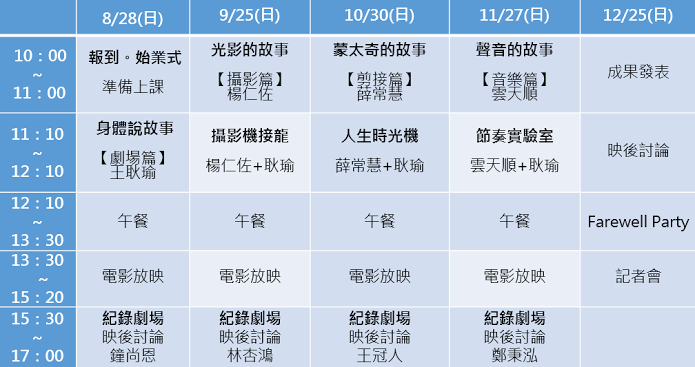 參-1、【授課內容介紹】身體說故事：透過肢體動作的體驗，讓學員認識自己的身體，並運用肢體表達自我思想，
達成肢體開發與情感表達的目的。光影的故事+攝影機接龍：認識攝影、影像美學、光影構圖、接龍遊戲蒙太奇的故事+人生時光機：認識剪接、鏡頭組合、敘事方式、生命故事聲音的故事+節奏實驗室：認識聲音、旋律節奏、音效音樂、聲音設計紀錄劇場：引導學員根據電影討論劇本，善用編作故事的起承轉合技巧，探索人物、劇情
之關係，呈現紀錄劇場可能。肆、 【師資陣容】▶　王耿瑜：20歲進入蘭陵劇坊，參與台灣新電影拍攝；統籌金馬影展、國際兒童影展、紫絲帶電影節及國際紀錄片雙年展之策展；監製電影《練習曲》、《他們在島嶼寫作---文學大師系列電影》、《光陰的故事---台灣新電影》；並策劃公視《小導演大夢想》、富邦《MY 24 HOURS》國際青少年拍片計畫、果實高中藝術營、《DOCDOC》紀錄片健檢工作坊、《記憶紀錄計畫》等影像教育工作。　▶　楊仁佐：國立臺南藝術大學音像紀錄研究所創作碩士畢業，獨立紀錄片工作者、臺南南方影像學會理事、崑山科大公廣系兼任講師。▶　薛常慧：台大人類學系及台南藝術學院音像紀錄研究所畢業，曾任新聞記者、影片企劃執行、輔導金國片與Discovery國際頻道節目，加拿大電視臺節目之在地製片，目前為自由影像工作者，酷好以影像做考古，導演作品以歷史人文與NGO相關議題為主。▶　雲天順：新加坡音樂人，DJ。曾在義守大學電影系帶領聲音工作坊。▶　鄭秉泓：高雄人，在東海大學和義守大學教電影，在高雄電影節擔任短片策展人，著有獲國藝會補助出版的影評集《台灣電影愛與死》，編有《我深愛的雷奈、費里尼及其他》、《六個尋找電影的影評人》。「關於電影，我略知一二」個人部落格：http://newsblog.chinatimes.com/davidlean▶　王冠人：高雄人，電影文字工作者。英國格拉斯哥大學電影新聞研究所碩士，曾於義守大學、高雄應用科技大學兼課。曾任高雄電影節國際聯繫、《放映週報》特約記者。目前研究興趣為「銀幕改編分析」，不定期擔任咖啡館駐店放映和講座主持。▶　鐘尚恩：文藻外語學院傳播藝術系講師；影評人；前三餘書店店長；文化工作者，曾任高雄電影節媒體聯繫▶　林杏鴻：高雄應用科技大學文創系講師；獨立策展人；電影工作者伍、【徵選辦法】▪ 招收對象：
1. 全國現職教師（體制內外皆歡迎！寄送紙本報名時若方便請附上相關教師證明）。
2. 對影像教育有推廣之意願和興趣。▪ 權利義務：
1.可全程參與「記憶記錄計畫工作坊」三階段活動並協助推廣爾後之相關活動。
2.可配合帶領in89駁二電影院「親子影廳」延伸活動。▪ 報名期間：即日起候補徵選至9/21(三)止，郵戳為憑。▪ 徵選題目：「聽我說故事」---用你的方式說自己的故事－媒材形式不限，文字、影音、戲劇、舞蹈、美術等均可，讓我們能夠在認識你的同時了解你人生中的一小段故事。▪ 交件規範：請一律以郵寄方式繳交，影音檔命名請參照，例如：陳OO_聽我說故事▪ 徵選名額：至多25名▪ 評選公佈：第一堂課程已開始 , 由於部分學員放棄資格，故釋出最後有限名額續徵選至9/21(三) ,郵戳為憑, 候補名單將於9/22(四)電話通知。陸、【報名步驟】步驟1－詳閱此簡章及填寫電子報名表。
　　　 網址：http://goo.gl/forms/Qhk9YJ6kTMclE0Ur1
步驟2－完成紙本報名表，下載網址：https://goo.gl/wCBCvk
　　　 並附上「聽我說故事」徵選作品、紙本報名表和相關教師證明
步驟3－掛號郵寄步驟2之所有資料至in89駁二電影院七、【洽詢窗口】▪ 連絡電話：07-9766088 #712 in89駁二電影院 吳小姐
洽電請於上班時間10:00-18:30
▪ E-mail: in89pier2@gmail.com
▪ 活動詳情請至 in89駁二電影院官網查詢